АДМИНИСТРАЦИЯ ВОРОБЬЕВСКОГО 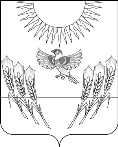 МУНИЦИПАЛЬНОГО РАЙОНА ВОРОНЕЖСКОЙ ОБЛАСТИП О С Т А Н О В Л Е Н И Еот    21  февраля      2019 г. №  88         	  	 с. ВоробьевкаО внесении  изменений в муниципальную программу Воробьевского  муниципального района  «Управление муниципальными финансами, создание условий для эффективного и ответственного управления муниципальными финансами, повышение устойчивости бюджетов муниципальных образований Воробьевского муниципального района»                 В соответствии со статьей 179 Бюджетного кодекса Российской Федерации, постановлением администрации Воробьевского муниципального района от 18.11.2013 № 512  «О   порядке   принятия    решений о разработке, реализации и оценке эффективности муниципальных программ                   Воробьевского муниципального района», распоряжением администрации                  Воробьевского муниципального района от 01.10.2013 № 207-р «Об              утверждении  перечня муниципальных программ Воробьевского                  муниципального района», и в целях повышения эффективности расходов бюджета Воробьевского муниципального района, администрация               Воробьевского муниципального района  п о с т а н о в л я е т :1. Внести в муниципальную программу Воробьевского муниципального района «Управление муниципальными финансами, создание условий для эффективного и ответственного управления муниципальными финансами, повышение устойчивости бюджетов  муниципальных образований              Воробьевского муниципального района», утвержденную постановлением администрации Воробьевского муниципального района от  20.11.2013 г. № 513 следующие изменения:1.1. В паспорте муниципальной программы в разделе «этапы и сроки реализации муниципальной программы» слова «31.12.2020 года» заменить на «31.12.2022 года».1.2. В паспорте муниципальной программы  раздел: «Объемы и источники финансирования муниципальной программы (в действующих ценах каждого года реализации муниципальной программы)» изложить в следующей редакции:1.3.  Приложения №№ 4 и 5 к Программе изложить соответственно в редакции приложений №№1 и 2 к настоящему постановлению.       2. Контроль за исполнением настоящего постановления возложить на заместителя администрации Воробьевского муниципального района           Письяукова С.А.Глава администрации муниципального района  				                       М.П. ГордиенкоРуководитель финансового отдела 					О.Т.Шмыкова 20.02.2019 г. Начальник юридического отдела 					В.Г.Камышанов20.02.2019 г.Приложение №1 к постановлению администрации Воробьевского муниципального района от ___________________г. № _____«Приложение № 4.»Приложение №2 к постановлению администрацииВоробьевского муниципального района от ___________________г. № _____«Приложение № 5«Объемы и источники финансирования муниципальной программы (в действующих ценах каждого года реализации муниципальной программы)Объем бюджетных ассигнований на реализацию муниципальной программы составляет 487248,5414 тыс. рублей, в том числе средства областного бюджета – 332986,51829  тыс. рублей, средства бюджета Воробьевского муниципального района составляет – 119366,297 тыс. руб.;Объем бюджетных ассигнований на реализацию подпрограммы из средств бюджета Воробьевского муниципального района составляет:Подпрограмма № 1. Управление муниципальными финансами – 32577 тыс. руб. , в том числе средства бюджета Воробьевского муниципального района – 32577 тыс.руб.Подпрограмма № 2. Создание условий для эффективного и ответственного управления муниципальными финансами, повышение устойчивости бюджетов  сельских поселений Воробьевского муниципального района 454671,5414 тыс. руб., в том числе средства бюджета Воробьевского муниципального района – 86789,297 тыс.руб.Объем бюджетных ассигнований на реализацию муниципальной программы по годам составляет (тыс. руб.):Объем бюджетных ассигнований на реализацию муниципальной программы составляет 487248,5414 тыс. рублей, в том числе средства областного бюджета – 332986,51829  тыс. рублей, средства бюджета Воробьевского муниципального района составляет – 119366,297 тыс. руб.;Объем бюджетных ассигнований на реализацию подпрограммы из средств бюджета Воробьевского муниципального района составляет:Подпрограмма № 1. Управление муниципальными финансами – 32577 тыс. руб. , в том числе средства бюджета Воробьевского муниципального района – 32577 тыс.руб.Подпрограмма № 2. Создание условий для эффективного и ответственного управления муниципальными финансами, повышение устойчивости бюджетов  сельских поселений Воробьевского муниципального района 454671,5414 тыс. руб., в том числе средства бюджета Воробьевского муниципального района – 86789,297 тыс.руб.Объем бюджетных ассигнований на реализацию муниципальной программы по годам составляет (тыс. руб.):Объем бюджетных ассигнований на реализацию муниципальной программы составляет 487248,5414 тыс. рублей, в том числе средства областного бюджета – 332986,51829  тыс. рублей, средства бюджета Воробьевского муниципального района составляет – 119366,297 тыс. руб.;Объем бюджетных ассигнований на реализацию подпрограммы из средств бюджета Воробьевского муниципального района составляет:Подпрограмма № 1. Управление муниципальными финансами – 32577 тыс. руб. , в том числе средства бюджета Воробьевского муниципального района – 32577 тыс.руб.Подпрограмма № 2. Создание условий для эффективного и ответственного управления муниципальными финансами, повышение устойчивости бюджетов  сельских поселений Воробьевского муниципального района 454671,5414 тыс. руб., в том числе средства бюджета Воробьевского муниципального района – 86789,297 тыс.руб.Объем бюджетных ассигнований на реализацию муниципальной программы по годам составляет (тыс. руб.):Объем бюджетных ассигнований на реализацию муниципальной программы составляет 487248,5414 тыс. рублей, в том числе средства областного бюджета – 332986,51829  тыс. рублей, средства бюджета Воробьевского муниципального района составляет – 119366,297 тыс. руб.;Объем бюджетных ассигнований на реализацию подпрограммы из средств бюджета Воробьевского муниципального района составляет:Подпрограмма № 1. Управление муниципальными финансами – 32577 тыс. руб. , в том числе средства бюджета Воробьевского муниципального района – 32577 тыс.руб.Подпрограмма № 2. Создание условий для эффективного и ответственного управления муниципальными финансами, повышение устойчивости бюджетов  сельских поселений Воробьевского муниципального района 454671,5414 тыс. руб., в том числе средства бюджета Воробьевского муниципального района – 86789,297 тыс.руб.Объем бюджетных ассигнований на реализацию муниципальной программы по годам составляет (тыс. руб.):«Объемы и источники финансирования муниципальной программы (в действующих ценах каждого года реализации муниципальной программы)ГодВсеготыс. руб.Областной бюджеттыс. руб.Бюджет Воробьевского муниципального районатыс. руб.«Объемы и источники финансирования муниципальной программы (в действующих ценах каждого года реализации муниципальной программы)201429810,41616964,1166536,2«Объемы и источники финансирования муниципальной программы (в действующих ценах каждого года реализации муниципальной программы)201548672,18838562,0345940«Объемы и источники финансирования муниципальной программы (в действующих ценах каждого года реализации муниципальной программы)201693910,7466500,38324739,557«Объемы и источники финансирования муниципальной программы (в действующих ценах каждого года реализации муниципальной программы)201777498,33255304,220521871,445«Объемы и источники финансирования муниципальной программы (в действующих ценах каждого года реализации муниципальной программы)2018159099,0654127493,9647916882,795«Объемы и источники финансирования муниципальной программы (в действующих ценах каждого года реализации муниципальной программы)201939015,119137,813277,6«Объемы и источники финансирования муниципальной программы (в действующих ценах каждого года реализации муниципальной программы)202013080,9300810072,9202113080,9300810072,9202213080,9300810072,9Расходы бюджета на реализацию муниципальной программы  Воробьевского муниципального района  «Управление муниципальными финансами, создание условий для эффективного и ответственного управления муниципальными финансами, повышение устойчивости бюджетов сельских поселений Воробьевского муниципального района»Расходы бюджета на реализацию муниципальной программы  Воробьевского муниципального района  «Управление муниципальными финансами, создание условий для эффективного и ответственного управления муниципальными финансами, повышение устойчивости бюджетов сельских поселений Воробьевского муниципального района»Расходы бюджета на реализацию муниципальной программы  Воробьевского муниципального района  «Управление муниципальными финансами, создание условий для эффективного и ответственного управления муниципальными финансами, повышение устойчивости бюджетов сельских поселений Воробьевского муниципального района»Расходы бюджета на реализацию муниципальной программы  Воробьевского муниципального района  «Управление муниципальными финансами, создание условий для эффективного и ответственного управления муниципальными финансами, повышение устойчивости бюджетов сельских поселений Воробьевского муниципального района»Расходы бюджета на реализацию муниципальной программы  Воробьевского муниципального района  «Управление муниципальными финансами, создание условий для эффективного и ответственного управления муниципальными финансами, повышение устойчивости бюджетов сельских поселений Воробьевского муниципального района»Расходы бюджета на реализацию муниципальной программы  Воробьевского муниципального района  «Управление муниципальными финансами, создание условий для эффективного и ответственного управления муниципальными финансами, повышение устойчивости бюджетов сельских поселений Воробьевского муниципального района»Расходы бюджета на реализацию муниципальной программы  Воробьевского муниципального района  «Управление муниципальными финансами, создание условий для эффективного и ответственного управления муниципальными финансами, повышение устойчивости бюджетов сельских поселений Воробьевского муниципального района»Расходы бюджета на реализацию муниципальной программы  Воробьевского муниципального района  «Управление муниципальными финансами, создание условий для эффективного и ответственного управления муниципальными финансами, повышение устойчивости бюджетов сельских поселений Воробьевского муниципального района»Расходы бюджета на реализацию муниципальной программы  Воробьевского муниципального района  «Управление муниципальными финансами, создание условий для эффективного и ответственного управления муниципальными финансами, повышение устойчивости бюджетов сельских поселений Воробьевского муниципального района»Расходы бюджета на реализацию муниципальной программы  Воробьевского муниципального района  «Управление муниципальными финансами, создание условий для эффективного и ответственного управления муниципальными финансами, повышение устойчивости бюджетов сельских поселений Воробьевского муниципального района»Расходы бюджета на реализацию муниципальной программы  Воробьевского муниципального района  «Управление муниципальными финансами, создание условий для эффективного и ответственного управления муниципальными финансами, повышение устойчивости бюджетов сельских поселений Воробьевского муниципального района»Расходы бюджета на реализацию муниципальной программы  Воробьевского муниципального района  «Управление муниципальными финансами, создание условий для эффективного и ответственного управления муниципальными финансами, повышение устойчивости бюджетов сельских поселений Воробьевского муниципального района»Расходы бюджета на реализацию муниципальной программы  Воробьевского муниципального района  «Управление муниципальными финансами, создание условий для эффективного и ответственного управления муниципальными финансами, повышение устойчивости бюджетов сельских поселений Воробьевского муниципального района»СтатусНаименование муниципальной программы, подпрограммы Наименование ответственного исполнителя, исполнителя - главного распорядителя средств  бюджета Воробьевского муниципального района (далее - ГРБС)Расходы бюджета  Воробьевского муниципального района по годам реализации муниципальной программы 
(тыс. руб.), годыРасходы бюджета  Воробьевского муниципального района по годам реализации муниципальной программы 
(тыс. руб.), годыРасходы бюджета  Воробьевского муниципального района по годам реализации муниципальной программы 
(тыс. руб.), годыРасходы бюджета  Воробьевского муниципального района по годам реализации муниципальной программы 
(тыс. руб.), годыРасходы бюджета  Воробьевского муниципального района по годам реализации муниципальной программы 
(тыс. руб.), годыРасходы бюджета  Воробьевского муниципального района по годам реализации муниципальной программы 
(тыс. руб.), годыРасходы бюджета  Воробьевского муниципального района по годам реализации муниципальной программы 
(тыс. руб.), годыРасходы бюджета  Воробьевского муниципального района по годам реализации муниципальной программы 
(тыс. руб.), годыРасходы бюджета  Воробьевского муниципального района по годам реализации муниципальной программы 
(тыс. руб.), годыРасходы бюджета  Воробьевского муниципального района по годам реализации муниципальной программы 
(тыс. руб.), годыРасходы бюджета  Воробьевского муниципального района по годам реализации муниципальной программы 
(тыс. руб.), годыСтатусНаименование муниципальной программы, подпрограммы Наименование ответственного исполнителя, исполнителя - главного распорядителя средств  бюджета Воробьевского муниципального района (далее - ГРБС)Всегов том числе по годам реализации муниципальной программыв том числе по годам реализации муниципальной программыв том числе по годам реализации муниципальной программыв том числе по годам реализации муниципальной программыв том числе по годам реализации муниципальной программыв том числе по годам реализации муниципальной программыв том числе по годам реализации муниципальной программыв том числе по годам реализации муниципальной программыв том числе по годам реализации муниципальной программыв том числе по годам реализации муниципальной программыСтатусНаименование муниципальной программы, подпрограммы Наименование ответственного исполнителя, исполнителя - главного распорядителя средств  бюджета Воробьевского муниципального района (далее - ГРБС)Всего20142015201620172018201920202021202220221234567891011121313Муниципальная программа«Управление муниципальными финансами, создание условий для эффективного и ответственного управления муниципальными финансами, повышение устойчивости бюджетов  сельских поселений Воробьевского муниципального района» всего487248,541429810,41648672,18893910,7477498,332159099,065439015,113080,913080,913080,913080,9Муниципальная программа«Управление муниципальными финансами, создание условий для эффективного и ответственного управления муниципальными финансами, повышение устойчивости бюджетов  сельских поселений Воробьевского муниципального района» в том числе по ГРБС:Муниципальная программа«Управление муниципальными финансами, создание условий для эффективного и ответственного управления муниципальными финансами, повышение устойчивости бюджетов  сельских поселений Воробьевского муниципального района» Финансовый отдел администрации Воробьевского муниципального района487248,541429810,41648672,18893910,7477498,332159099,065439015,113080,913080,913080,913080,9Подпрограмма 1Управление муниципальными финансамивсего325773298,0389234193422352637553755375537553755Подпрограмма 1Управление муниципальными финансамив том числе по ГРБС:Подпрограмма 1Управление муниципальными финансамиФинансовый отдел администрации Воробьевского муниципального района325773298,0389234193422352637553755375537553755Подпрограмма 2Создание условий для эффективного и ответственного управления муниципальными финансами, повышение устойчивости бюджетов  сельских поселений Воробьевского муниципального района.всего454671,541426512,41644780,18890491,7474076,332155573,065435260,19325,99325,99325,99325,9Подпрограмма 2Создание условий для эффективного и ответственного управления муниципальными финансами, повышение устойчивости бюджетов  сельских поселений Воробьевского муниципального района.в том числе по ГРБС:Подпрограмма 2Создание условий для эффективного и ответственного управления муниципальными финансами, повышение устойчивости бюджетов  сельских поселений Воробьевского муниципального района.Финансовый отдел администрации Воробьевского муниципального района454671,541426512,41644780,18890491,7474076,332155573,065435260,19325,99325,99325,99325,9Финансовое обеспечение и прогнозная (справочная) оценка расходов федерального, областного бюджета и бюджета Воробьевского муниципального района, бюджетов внебюджетных фондов, юридических и физических лиц на реализацию муниципальной программы Воробьевского муниципального района «Управление муниципальными финансами, создание условий для эффективного и ответственного управления муниципальными финансами, повышение устойчивости бюджетов сельских поселений Воробьевского муниципального района»Финансовое обеспечение и прогнозная (справочная) оценка расходов федерального, областного бюджета и бюджета Воробьевского муниципального района, бюджетов внебюджетных фондов, юридических и физических лиц на реализацию муниципальной программы Воробьевского муниципального района «Управление муниципальными финансами, создание условий для эффективного и ответственного управления муниципальными финансами, повышение устойчивости бюджетов сельских поселений Воробьевского муниципального района»Финансовое обеспечение и прогнозная (справочная) оценка расходов федерального, областного бюджета и бюджета Воробьевского муниципального района, бюджетов внебюджетных фондов, юридических и физических лиц на реализацию муниципальной программы Воробьевского муниципального района «Управление муниципальными финансами, создание условий для эффективного и ответственного управления муниципальными финансами, повышение устойчивости бюджетов сельских поселений Воробьевского муниципального района»Финансовое обеспечение и прогнозная (справочная) оценка расходов федерального, областного бюджета и бюджета Воробьевского муниципального района, бюджетов внебюджетных фондов, юридических и физических лиц на реализацию муниципальной программы Воробьевского муниципального района «Управление муниципальными финансами, создание условий для эффективного и ответственного управления муниципальными финансами, повышение устойчивости бюджетов сельских поселений Воробьевского муниципального района»Финансовое обеспечение и прогнозная (справочная) оценка расходов федерального, областного бюджета и бюджета Воробьевского муниципального района, бюджетов внебюджетных фондов, юридических и физических лиц на реализацию муниципальной программы Воробьевского муниципального района «Управление муниципальными финансами, создание условий для эффективного и ответственного управления муниципальными финансами, повышение устойчивости бюджетов сельских поселений Воробьевского муниципального района»Финансовое обеспечение и прогнозная (справочная) оценка расходов федерального, областного бюджета и бюджета Воробьевского муниципального района, бюджетов внебюджетных фондов, юридических и физических лиц на реализацию муниципальной программы Воробьевского муниципального района «Управление муниципальными финансами, создание условий для эффективного и ответственного управления муниципальными финансами, повышение устойчивости бюджетов сельских поселений Воробьевского муниципального района»Финансовое обеспечение и прогнозная (справочная) оценка расходов федерального, областного бюджета и бюджета Воробьевского муниципального района, бюджетов внебюджетных фондов, юридических и физических лиц на реализацию муниципальной программы Воробьевского муниципального района «Управление муниципальными финансами, создание условий для эффективного и ответственного управления муниципальными финансами, повышение устойчивости бюджетов сельских поселений Воробьевского муниципального района»Финансовое обеспечение и прогнозная (справочная) оценка расходов федерального, областного бюджета и бюджета Воробьевского муниципального района, бюджетов внебюджетных фондов, юридических и физических лиц на реализацию муниципальной программы Воробьевского муниципального района «Управление муниципальными финансами, создание условий для эффективного и ответственного управления муниципальными финансами, повышение устойчивости бюджетов сельских поселений Воробьевского муниципального района»Финансовое обеспечение и прогнозная (справочная) оценка расходов федерального, областного бюджета и бюджета Воробьевского муниципального района, бюджетов внебюджетных фондов, юридических и физических лиц на реализацию муниципальной программы Воробьевского муниципального района «Управление муниципальными финансами, создание условий для эффективного и ответственного управления муниципальными финансами, повышение устойчивости бюджетов сельских поселений Воробьевского муниципального района»Финансовое обеспечение и прогнозная (справочная) оценка расходов федерального, областного бюджета и бюджета Воробьевского муниципального района, бюджетов внебюджетных фондов, юридических и физических лиц на реализацию муниципальной программы Воробьевского муниципального района «Управление муниципальными финансами, создание условий для эффективного и ответственного управления муниципальными финансами, повышение устойчивости бюджетов сельских поселений Воробьевского муниципального района»Финансовое обеспечение и прогнозная (справочная) оценка расходов федерального, областного бюджета и бюджета Воробьевского муниципального района, бюджетов внебюджетных фондов, юридических и физических лиц на реализацию муниципальной программы Воробьевского муниципального района «Управление муниципальными финансами, создание условий для эффективного и ответственного управления муниципальными финансами, повышение устойчивости бюджетов сельских поселений Воробьевского муниципального района»Финансовое обеспечение и прогнозная (справочная) оценка расходов федерального, областного бюджета и бюджета Воробьевского муниципального района, бюджетов внебюджетных фондов, юридических и физических лиц на реализацию муниципальной программы Воробьевского муниципального района «Управление муниципальными финансами, создание условий для эффективного и ответственного управления муниципальными финансами, повышение устойчивости бюджетов сельских поселений Воробьевского муниципального района»Финансовое обеспечение и прогнозная (справочная) оценка расходов федерального, областного бюджета и бюджета Воробьевского муниципального района, бюджетов внебюджетных фондов, юридических и физических лиц на реализацию муниципальной программы Воробьевского муниципального района «Управление муниципальными финансами, создание условий для эффективного и ответственного управления муниципальными финансами, повышение устойчивости бюджетов сельских поселений Воробьевского муниципального района»СтатусНаименование муниципальной программы, подпрограммыИсточники ресурсного обеспеченияОценка расходов, тыс. руб.Оценка расходов, тыс. руб.Оценка расходов, тыс. руб.Оценка расходов, тыс. руб.Оценка расходов, тыс. руб.Оценка расходов, тыс. руб.Оценка расходов, тыс. руб.Оценка расходов, тыс. руб.Оценка расходов, тыс. руб.Оценка расходов, тыс. руб.СтатусНаименование муниципальной программы, подпрограммыИсточники ресурсного обеспеченияВсегов том числе по годам реализации муниципальной программыв том числе по годам реализации муниципальной программыв том числе по годам реализации муниципальной программыв том числе по годам реализации муниципальной программыв том числе по годам реализации муниципальной программыв том числе по годам реализации муниципальной программыв том числе по годам реализации муниципальной программыв том числе по годам реализации муниципальной программыв том числе по годам реализации муниципальной программыСтатусНаименование муниципальной программы, подпрограммыИсточники ресурсного обеспеченияВсего20142015201620172018201920202021202212345678910111213Муниципальная программа«Управление муниципальными финансами, создание условий для эффективного и ответственного управления муниципальными финансами, повышение устойчивости бюджетов  сельских поселений Воробьевского муниципального района» всего, в том числе:487248,541429810,41648672,18893910,7477498,332159099,0654 39015,113080,913080,913080,9Муниципальная программа«Управление муниципальными финансами, создание условий для эффективного и ответственного управления муниципальными финансами, повышение устойчивости бюджетов  сельских поселений Воробьевского муниципального района» федеральный бюджет 34795,72611 6310,1 4170,1542670,8 322,6665 14722,30561 6599,70,00,00,0Муниципальная программа«Управление муниципальными финансами, создание условий для эффективного и ответственного управления муниципальными финансами, повышение устойчивости бюджетов  сельских поселений Воробьевского муниципального района» областной бюджет332986,5182916964,116 38562,034 66500,383 55304,2205 127493,96479 19137,8300830083008Муниципальная программа«Управление муниципальными финансами, создание условий для эффективного и ответственного управления муниципальными финансами, повышение устойчивости бюджетов  сельских поселений Воробьевского муниципального района» бюджет Воробьевского                       муниципального    района119366,2976536,2 5940 24739,557 21771,445 16882,795 13277,610072,910072,910072,9Муниципальная программа«Управление муниципальными финансами, создание условий для эффективного и ответственного управления муниципальными финансами, повышение устойчивости бюджетов  сельских поселений Воробьевского муниципального района» внебюджетные фонды                        0,0 0,0 0,0 0,0 0,0 0,0 Муниципальная программа«Управление муниципальными финансами, создание условий для эффективного и ответственного управления муниципальными финансами, повышение устойчивости бюджетов  сельских поселений Воробьевского муниципального района» юридические лица 1100 0,0 0,0 0,0 100 0,0 Муниципальная программа«Управление муниципальными финансами, создание условий для эффективного и ответственного управления муниципальными финансами, повышение устойчивости бюджетов  сельских поселений Воробьевского муниципального района» физические лица0,0 0,0 0,0 0,0 0,0 0,0 в том числе:0,0 Подпрограмма 1Управление муниципальными финансамивсего, в том числе:32577 3 298,038923419342235263755375537553755Подпрограмма 1Управление муниципальными финансамифедеральный бюджет 0,0 Подпрограмма 1Управление муниципальными финансамиобластной бюджет0,0 Подпрограмма 1Управление муниципальными финансамибюджет Воробьевского                       муниципального   района32577 3 298,038923419342235263755375537553755Подпрограмма 1Управление муниципальными финансамивнебюджетные фонды                        0,0 Подпрограмма 1Управление муниципальными финансамиюридические лица0,0 Подпрограмма 1Управление муниципальными финансамифизические лица0,0 Подпрограмма 2Создание условий для эффективного и ответственного управления муниципальными финансами, повышение устойчивости бюджетов  сельских поселений Воробьевского муниципального района.всего, в том числе:454671,5414 26512,41644780,18890491,7474076,332155573,065435260,19325,99325,99325,9Подпрограмма 2Создание условий для эффективного и ответственного управления муниципальными финансами, повышение устойчивости бюджетов  сельских поселений Воробьевского муниципального района.федеральный бюджет 34795,726116310,1 4170,154 2670,8 322,6665 14722,30561 6599,70,00,00,0Подпрограмма 2Создание условий для эффективного и ответственного управления муниципальными финансами, повышение устойчивости бюджетов  сельских поселений Воробьевского муниципального района.областной бюджет332986,5182916964,116 38562,034 66500,383 55304,2205127493,96479 19137,8300830083008Подпрограмма 2Создание условий для эффективного и ответственного управления муниципальными финансами, повышение устойчивости бюджетов  сельских поселений Воробьевского муниципального района.бюджет Воробьевского                       муниципального    района86789,297 3238,2 2048 21320,557 18349,445 13356,7959522,66317,96317,96317,9Подпрограмма 2Создание условий для эффективного и ответственного управления муниципальными финансами, повышение устойчивости бюджетов  сельских поселений Воробьевского муниципального района.внебюджетные фонды                        0,0 Подпрограмма 2Создание условий для эффективного и ответственного управления муниципальными финансами, повышение устойчивости бюджетов  сельских поселений Воробьевского муниципального района.юридические лица100 100 Подпрограмма 2Создание условий для эффективного и ответственного управления муниципальными финансами, повышение устойчивости бюджетов  сельских поселений Воробьевского муниципального района.физические лица0,0 